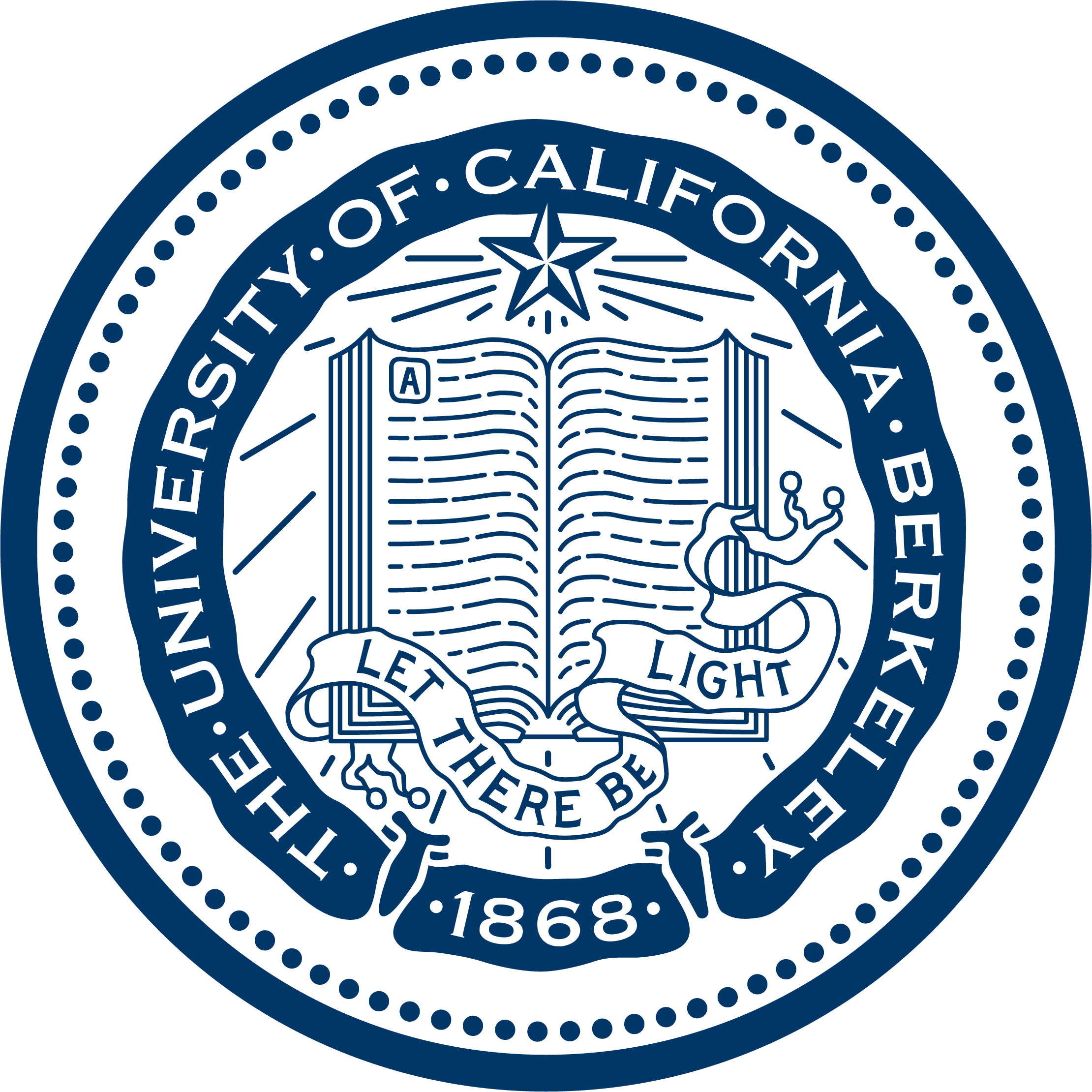 Confidential Briefing[Briefing delivery date]Meeting with [DONOR/EVENT NAME]Purpose:  [Brief note about how the meeting came about.]Key Context/Attendees of note[Key Context][Attendee of note Name UCB degrees] [Brief bio][Attendee of note Name UCB degrees] [Brief bio]Event Program Flow[Time]		Chancellor arrives.[Time]		Event begins.[Time]		[Minute-by-minute run of show.][Time]		Chancellor departs. [Time]		Event ends.Attached[remarks/suggested talking points, guest list, research summary, relevant background documents, draft thank you message(s)]Template Revised 10/23/20ATTENDING:Carol Christ, Chancellor[Other Campus Rep, Title][Donor Name UCB degrees]DATE:[Day, Date, Year]TIME:LOCATION:PHONE:ATTIRE:CONTACT WITH QUESTIONS:[Organizer Name, Title, Department][mobile: xxx.xxx.xxxx; desk: xxx.xxx.xxxx]PREPARED BY:[Staff Name, Title, Department][xxx.xxx.xxxx]